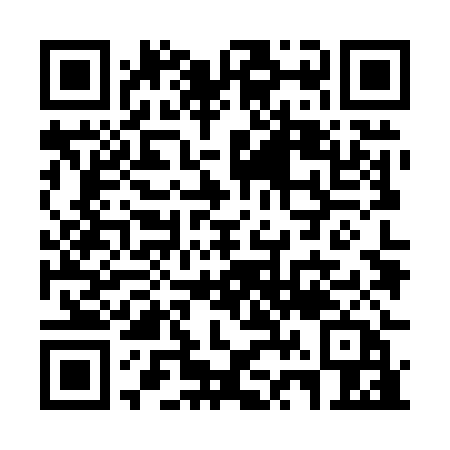 Ramadan times for Atherton, AustraliaMon 11 Mar 2024 - Wed 10 Apr 2024High Latitude Method: NonePrayer Calculation Method: Muslim World LeagueAsar Calculation Method: ShafiPrayer times provided by https://www.salahtimes.comDateDayFajrSuhurSunriseDhuhrAsrIftarMaghribIsha11Mon5:085:086:2012:283:496:366:367:4412Tue5:085:086:2012:283:496:356:357:4313Wed5:085:086:2112:283:496:346:347:4214Thu5:085:086:2112:273:496:346:347:4215Fri5:095:096:2112:273:496:336:337:4116Sat5:095:096:2112:273:496:326:327:4017Sun5:095:096:2112:263:496:316:317:3918Mon5:105:106:2212:263:486:306:307:3819Tue5:105:106:2212:263:486:306:307:3820Wed5:105:106:2212:263:486:296:297:3721Thu5:105:106:2212:253:486:286:287:3622Fri5:105:106:2212:253:476:276:277:3523Sat5:115:116:2312:253:476:276:277:3424Sun5:115:116:2312:243:476:266:267:3325Mon5:115:116:2312:243:466:256:257:3326Tue5:115:116:2312:243:466:246:247:3227Wed5:115:116:2312:233:466:236:237:3128Thu5:125:126:2412:233:466:236:237:3029Fri5:125:126:2412:233:456:226:227:3030Sat5:125:126:2412:233:456:216:217:2931Sun5:125:126:2412:223:456:206:207:281Mon5:125:126:2412:223:446:196:197:272Tue5:125:126:2412:223:446:196:197:263Wed5:135:136:2512:213:436:186:187:264Thu5:135:136:2512:213:436:176:177:255Fri5:135:136:2512:213:436:166:167:246Sat5:135:136:2512:213:426:166:167:247Sun5:135:136:2512:203:426:156:157:238Mon5:135:136:2612:203:426:146:147:229Tue5:145:146:2612:203:416:136:137:2110Wed5:145:146:2612:193:416:136:137:21